ДИДАКТИЧЕСКОЕ ПОСОБИЕ ЛЭПБУК                                                «ПОЖАРНАЯ БЕЗОПАСНОСТЬ»Копачёва Алеся Евгеньевна,Воспитатель дошкольного образованияГосударственное учреждение образования                                                                    «Ясли-сад №2 г. Чечерск»Аннотация: Данное дидактическое пособие посвящено теме пожарной безопасности детей. Обучение правилам пожарной безопасности является одним из важнейших моментов безопасности жизнедеятельности для детей, а в связи с тем, что информации, которую необходимо донести детям по этой теме много, но вся она расположена отдельно друг от друга. Поэтому перед нами встала необходимость собрать всю информацию в единую папку – «ЛЭПБУК». Подготовлено пособие для формирования знания по пожарной безопасности, для их закрепления и дальнейшего применения в жизни. Ключевые слова: лэпбук, пожар, безопасность, огонь, профессия пожарный, огнетушитель.Разработанное дидактическое пособие «лэпбук» предназначено для педагогов дошкольного учреждения в работе с детьми среднего и старшего дошкольного возраста, а также для детей в их самостоятельной и игровой деятельности.В процессе взаимодействия с «лэпбуком» дети не получают знания в готовом виде, а добывают их сами применяя познавательно-исследовательские способности. Все материалы «лэпбука» соответствуют определенной теме и несут в себе познавательную и развивающую функции.«Лэпбук» способствует: пониманию и запоминанию, структурированию дошкольником информации по изучаемой теме; расширению и обогащению словарного запаса; развитию связной речи; развивает познавательный интерес и творческое мышление; приобретению ребенком навыков самостоятельного сбора и организации информации по изучаемой теме; повторению и закреплению материала по пройденной теме; развитию личности, мотивации, способностейАктуальностью данной игровой технологии является то, что «лэпбук» - это отличный способ закрепления и повторения материалов, с которыми ребенок уже был знаком.Цель. Закрепление элементарных правил пожарной безопасности с детьми, развитие у них чувства самосохранения.Задачи:•	Закрепить знания детей о правилах пожарной безопасности; Формировать понимание необходимости соблюдения правил пожарной безопасности, предназначении огнетушителя;•	Продолжать расширять представления о безопасном поведении в случае возникновения пожара (умении ориентироваться в группе и в других помещениях, уметь позвонить на«101»);•	Продолжать знакомить со средствами пожаротушения;•	Уточнить знания детей о профессии пожарного;•	Обучать безопасному обращению с бытовыми приборами;•	Активизировать словарь;•	Формировать навыки самостоятельности;•	Воспитывать ответственность за свою жизнь.Разработанное нами дидактическое пособие, с применением игровой инновационной технологии «лэпбук», позволяет решить перечисленные задачи, в форме игры обобщить, закрепить, систематизировать имеющиеся знания детей о пожарной безопасности в различных жизненных ситуациях.Лэпбук представляет собой дидактическое пособие, информация в которой представлена в виде кармашек. Все кармашки прикреплены на липкую ленту-липучку, что позволит детям самостоятельно выбрать себе любую игру. Лэпбук для детей обладает, прежде всего, красочным оформлением, с помощью которого у детей повышается интерес к самостоятельной деятельности, поиску информации. Комплектация:Данное дидактическое пособие имеет разделы (фото 1), в которых представлены развивающие элементы, позволяющие решать различные задачи образовательных областей. Кармашек «Одежда и снаряжение пожарного» (фото 2)Цель: посредством ознакомления детей с одеждой и снаряжением пожарного, подвести к осознанному пониманию значимости данной профессии для общества.Задачи:-продолжать расширять представления о людях разных профессий;-развивать интерес к профессии – пожарный;-уточнять знания о работе пожарных;-познакомить детей с одеждой и снаряжением пожарного, а также с их назначением; активизировать словарь;-закрепить умение определять и называть одежду и снаряжение пожарного, объяснять их назначение;-представлять детям целостный взгляд на человека труда – пожарного, владение им такими качествами как ответственность, выносливость, смелость, трудолюбие, добросовестность;-расширять знания детей о значении труда пожарных для общества;-расширять знания детей о работе МЧС, пожарной службы;-воспитывать уважение к людям труда;-воспитывать нравственные качества: мужество, находчивость, самоотверженность.2.	Макет «Пожарный щит» (фото 3)Цель: посредством ознакомления детей с макетом пожарного щита, комплектацией инвентаря (первичными средствами пожаротушения), способствовать формированию осознанного отношения к сохранению своего здоровья и здоровья окружающих.Задачи:-продолжать расширять и уточнять представления детей о предметном мире;-активизировать словарь: пожарный щит, рукав, багор, огнетушитель;-закрепить названия предметов пожарного инвентаря, дать представление об их назначении;-формировать представления о правилах пользования предметами инвентаря при тушении пожара;-формировать у детей готовность самостоятельно противодействовать опасности, адекватно на нее реагировать;-развивать любознательность, познавательный интерес;-способствовать становлению сознания, формированию познавательных действий;-воспитывать ответственность за свою жизнь и жизнь окружающих людей.3.	Кармашек «Стихи, загадки, поговорки, ситуации» (фото 4)Цель: посредством использования художественной литературы, способствовать развитию социального и эмоционального интеллекта, при формировании основ безопасного поведения в быту, социуме, природе.Задачи:-продолжать развивать интерес детей к художественной литературе;-пополнять литературный багаж сказками, рассказами, стихотворениями, загадками, пословицами;-обращать внимание детей на выразительные средства (образные слова и выражения, эпитеты, сравнения);-прививать чуткость к поэтическому слову;-продолжать совершенствовать художественно – речевые исполнительские навыки детей при чтении стихотворений, в драматизациях;-продолжать знакомить детей с иллюстрациями известных художников;-воспитывать читателя, способного испытывать сострадание и сочувствие к героям книги.4.	Кармашек «Пожарная техника» (фото 5)Цель: познакомить детей с разновидностями пожарной техники.Задачи:-формировать элементарные представления о разновидностях пожарной техники, как наземном, так и воздушном транспорте;-расширять осведомленность детей о сфере производства пожарной техники ее значимости для жизни общества в целом;-активизировать словарь;-расширять представления детей о труде взрослых, результатах труда, его общественной значимости;-формировать бережное отношение к тому, что сделано руками человека;-прививать чувство благодарности к людям за их труд;-воспитывать чувство гордости за достижения страны в сфере производства пожарной техники.5.	Кармашек Дидактическая игра «Причины пожара» (фото 6)Цель: посредством ознакомления детей с правилами пожарной безопасности, способствовать формированию осознанного отношения к сохранению своего здоровья и здоровья окружающих.Задачи:-познакомить с основными правилами пожарной безопасности;-закрепить основы безопасности жизнедеятельности человека;-уточнить знания детей о причинах пожаров;-уточнить знания о правилах поведения при пожаре;-подвести детей к пониманию необходимости соблюдать меры предосторожности;-расширять знания об источниках опасности в быту;-закреплять правила безопасного обращения с бытовыми предметами;-закреплять знания о том, что в случае необходимости взрослые звонят по телефонам 101;-закреплять умение называть свое имя, фамилию, возраст, домашний адрес;-формировать умение обращаться за помощью к взрослым;- воспитывать ответственность за свою жизнь и жизнь окружающих людей.6.	Кармашек «Правила поведения при пожаре» (фото 7)Цель: посредством ознакомления детей с правилами поведения при пожаре, формировать готовность применить сознательные действия при выходе из чрезвычайной ситуации.Задачи:-познакомить с правилами поведения при пожаре;-учить оценивать свои возможности по преодолению опасности;-формировать у детей готовность самостоятельно противодействовать опасности, адекватно на нее реагировать;-формировать у детей навыки поведения в ситуации «Один дома»;-формировать умение обращаться за помощью к взрослым;-расширять знания детей о работе МЧС, пожарной службы;-закреплять знания о том, что в случае необходимости взрослые звонят по телефонам 101;-закреплять умение называть свое имя, фамилию, возраст, домашний адрес;-способствовать формированию находчивости, самостоятельности, инициативности, организованности при выходе из чрезвычайной ситуации;-воспитывать ответственность за свою жизнь и жизнь окружающих людей.7.	Кармашек «Знаки пожарной безопасности» (фото 8)Дидактическая игра «Найди и назови знак»Цель: посредством ознакомления детей со знаками эвакуации и пожарной безопасности, формировать готовность применить сознательные действия при выходе из чрезвычайной ситуации.Задачи:-познакомить детей со знаками эвакуации и пожарной безопасности их значением, активизировать словарь;-формировать умение узнавать и называть знаки эвакуации и пожарной безопасности, объяснять их значение;-способствовать формированию находчивости, самостоятельности, инициативности при выходе из чрезвычайной ситуации;-воспитывать ответственность за свою жизнь и жизнь окружающих людей.8.	Игры «Обведи пунктирные линии». Кармашек «Лабиринты, ходилки» (фото 9 - 11)Цель: Закрепить знания детей о противопожарных знаках, правилах пожарной безопасности; воспитывать умение самостоятельно пользоваться полученными знаниями в повседневной жизни.9.	Кармашек «Разрезные картинки» (фото 12)Цель: посредством дидактической игры, способствовать уточнению знаний детей по теме пожарная безопасность.Задачи:-продолжать учить детей играть в различные дидактические игры;-совершенствовать знания детей по теме пожарная безопасность;-развивать сообразительность, умение самостоятельно решать поставленную задачу;-содействовать проявлению и развитию в игре ассоциативно – образного, логического мышления, познавательной активности;-воспитывать дружеские взаимоотношения между детьми, умение договариваться, помогать друг другу.10.	Игра «Найди отличия» (фото 13)Цель: Развивать внимание и умение сравнивать предметы, устанавливать их различие и сходство.11.	Дидактическая игра «Пожароопасные предметы» (фото 14)Цель: посредством ознакомления детей с пожароопасными предметами, формировать осознанное и осторожное отношение к предметам, которые наиболее часто являются причиной пожара.Задачи:-продолжать учить детей играть в различные дидактические игры;-формировать представления о том, что полезные и необходимые бытовые предметы при неумелом обращении могут причинить вред и стать причиной беды;-закреплять правила безопасного обращения с бытовыми предметами;-подвести детей к пониманию необходимости соблюдать меры предосторожности;-развивать волевые качества: выполнять установленные нормы поведения, в своих поступках следовать положительному примеру;-продолжать учить согласовывать свои действия с действиями ведущего и других участников игры;-развивать умение самостоятельно объединяться для совместной игры;-развивать сообразительность, умение самостоятельно решать поставленную задачу;-содействовать проявлению и развитию в игре логического мышления, познавательной активности;-воспитывать дружеские взаимоотношения между детьми, умение договариваться, помогать друг другу.Комплектация игры: карточки с пожароопасными предметами – 16 шт.; карточки с предметами, которые не являются пожароопасными – 18шт. карточки, состоящие из шести предметных картинок – 3шт.; карточки, состоящие из четырех предметных картинок – 4 шт.; 12.	Кармашек «Огонь – друг, огонь – враг!» (фото 15)Цель: посредством дидактической игры показать значимость огня в жизни человека в той или иной ситуации.Задачи:-продолжать учить детей играть в различные дидактические игры;-формировать умение моделировать ситуации, когда огонь является жизненно необходимым и несет хорошее и когда огонь выступает «врагом», может стать причиной пожара и гибели животных и человека;-закреплять правила безопасного обращения с бытовыми предметами;-продолжать учить согласовывать свои действия с действиями ведущего и других участников игры; активизировать словарь;-развивать умение самостоятельно объединяться для совместной игры;-развивать сообразительность, умение самостоятельно решать поставленную задачу;-содействовать проявлению и развитию в игре логического мышления, познавательной активности;-воспитывать дружеские взаимоотношения между детьми, умение договариваться, помогать друг другу.Комплектация игры: карточки - иллюстрации – «огонь добро» – 11 шт.; карточки - иллюстрации – «огонь зло» - 16 шт.; карточки с изображением «доброго» и «злого» огня – 2 шт. 13.	Кармашек «Тайны волшебного пламени» (фото 16)Цель: посредством предложенного демонстрационного материала, способствовать уточнению знаний детей о пожарной безопасности.Задачи:-продолжать учить детей играть в различные дидактические игры;-развивать сообразительность, умение самостоятельно решать поставленную задачу;-содействовать проявлению и развитию в игре ассоциативно – образного, логического мышления, познавательной активности;-воспитывать дружеские взаимоотношения между детьми, умение договариваться, помогать друг другу.Список литературы.Аралина Н. А. Ознакомление дошкольников с правилами пожарной безопасности –М. : «Издательство Скрипторий 2003», 2007. – 72 с. .Павлюков, С. Ю. Формула безопасности/ С. Ю. Павлюков, Н. С. Окунь – Минск: КИИ, 2015. 99с.Пожарная безопасность. Беседы с детьми. Сост. А.Г. КлимовичШкляревская, Н.В. тропинками здоровья и безопасности: перспективное планирование по формированию ЗОЖ и ОБЖ у старших дошкольников/ Н.В. Шкляревская. – Мозырь: Содействие, 2011. – 180с.https://www.maam.ru/obrazovanie/lepbuk-pozharnaya-bezopasnosthttps://doshvozrast.ru/metodich/konsultac169.htmhttp://doshkolnik.ru/obzh/19554-konspekt-zanyatiya-po-obzh-v-starsheiy-gruppe-yunye-pozharnye.html                 Фото 1                                                             Фото 2 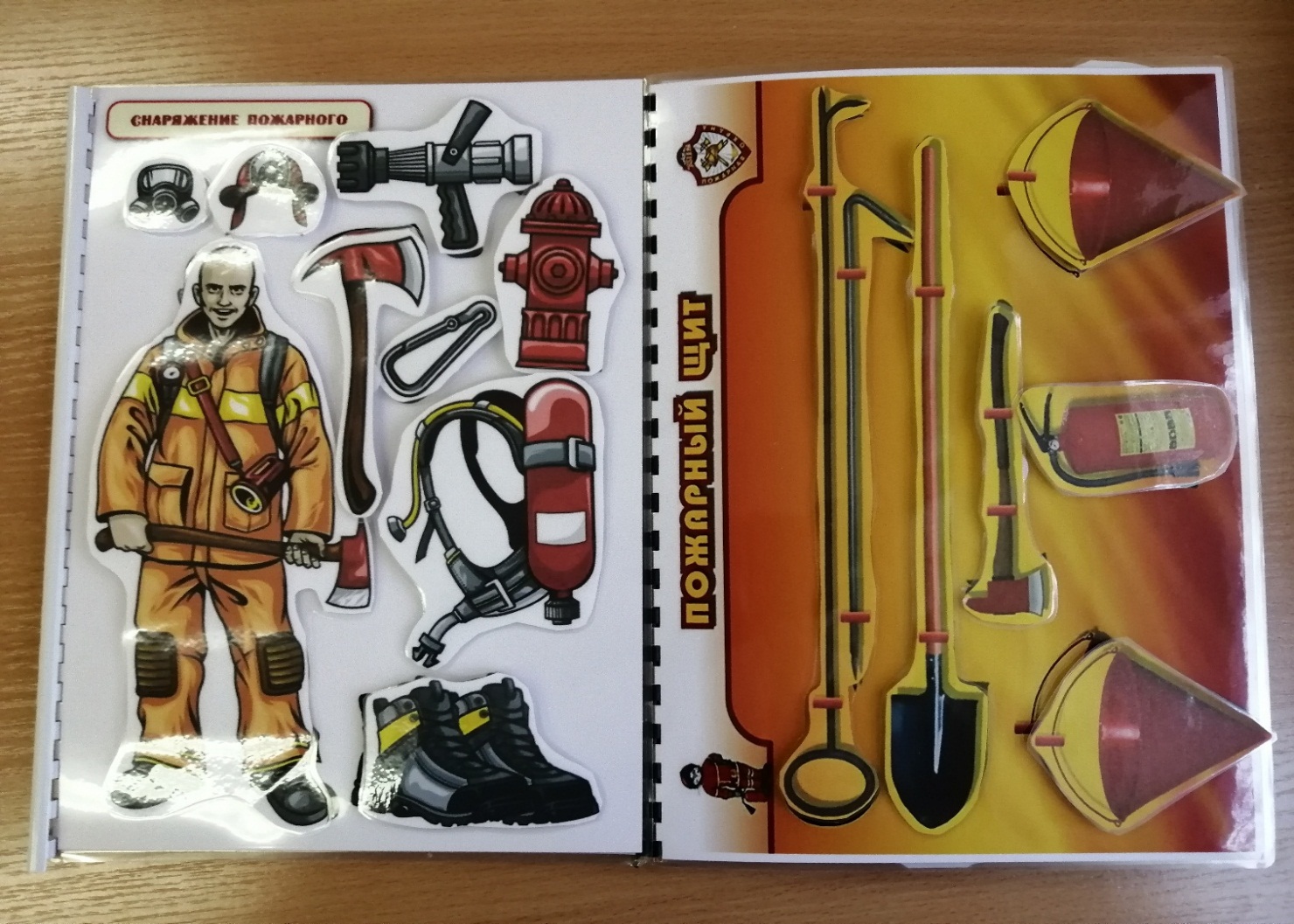 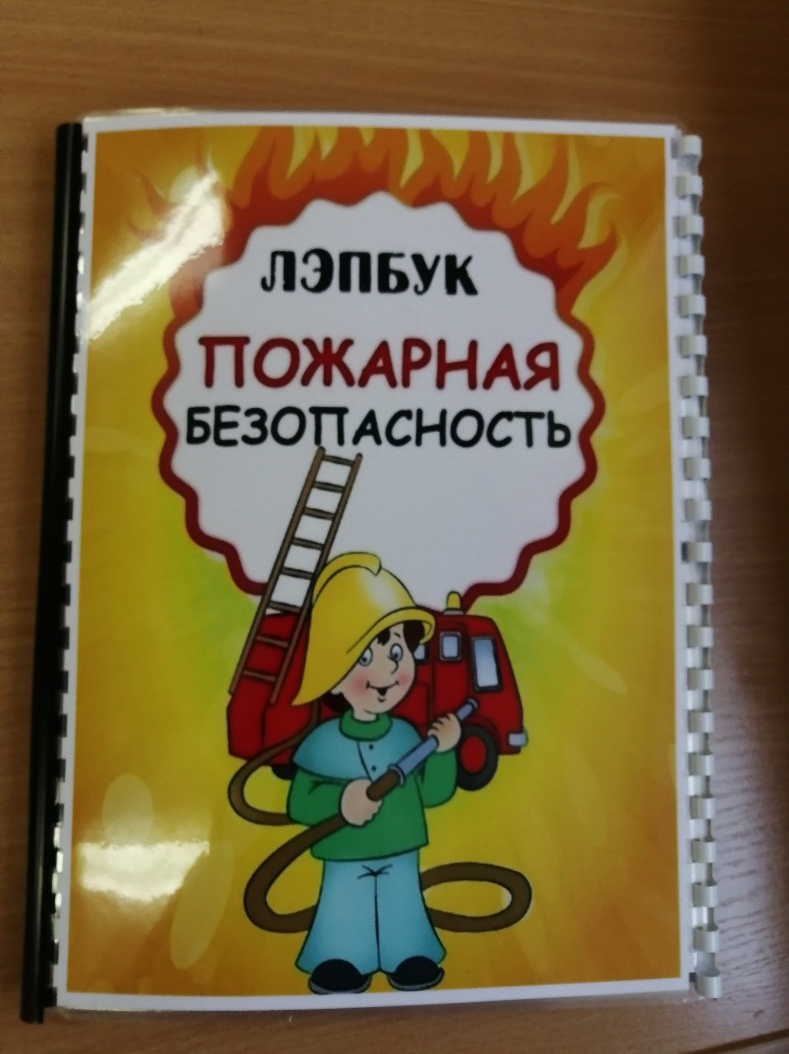        Фото 3                                                               Фото 4 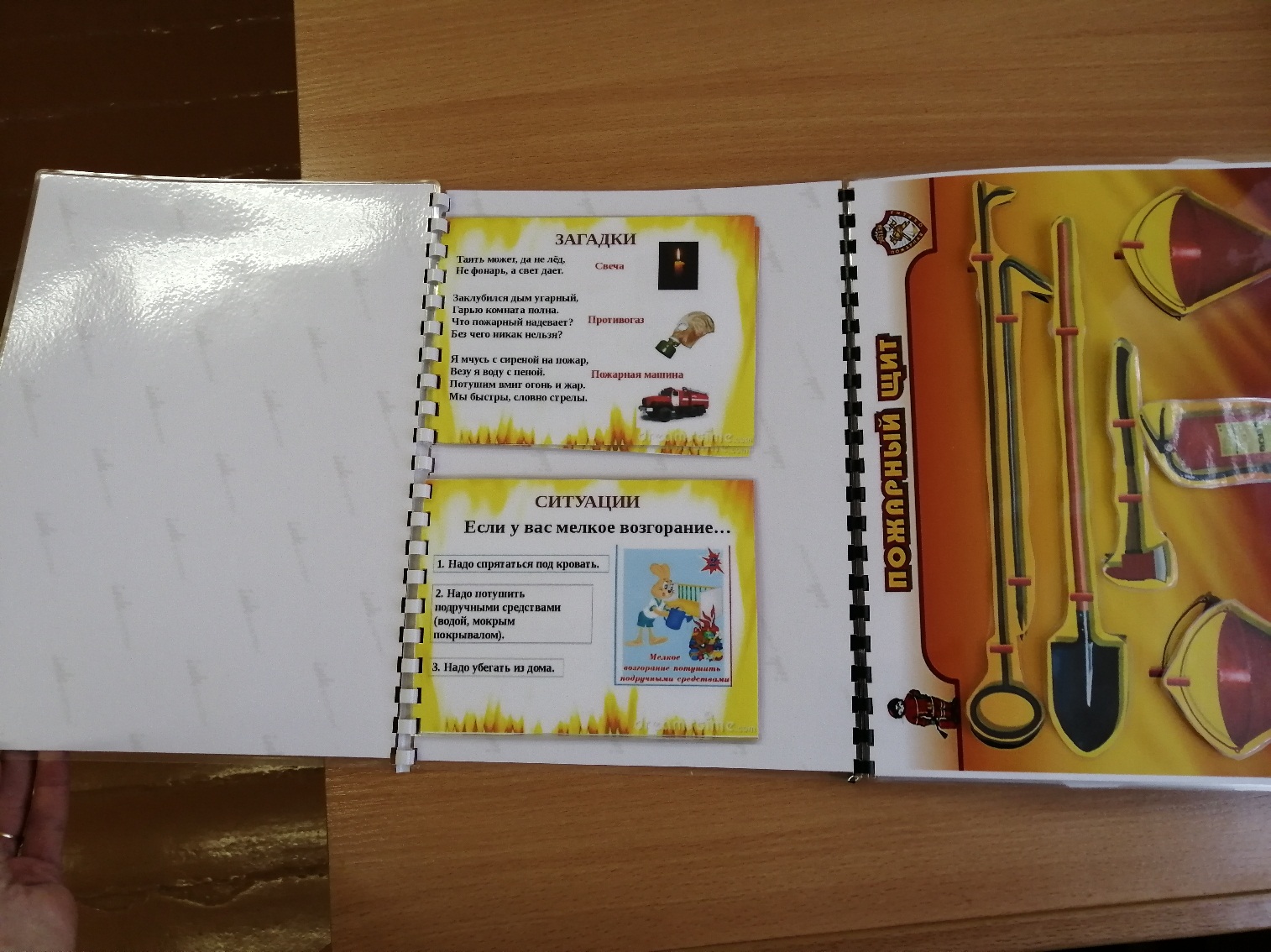 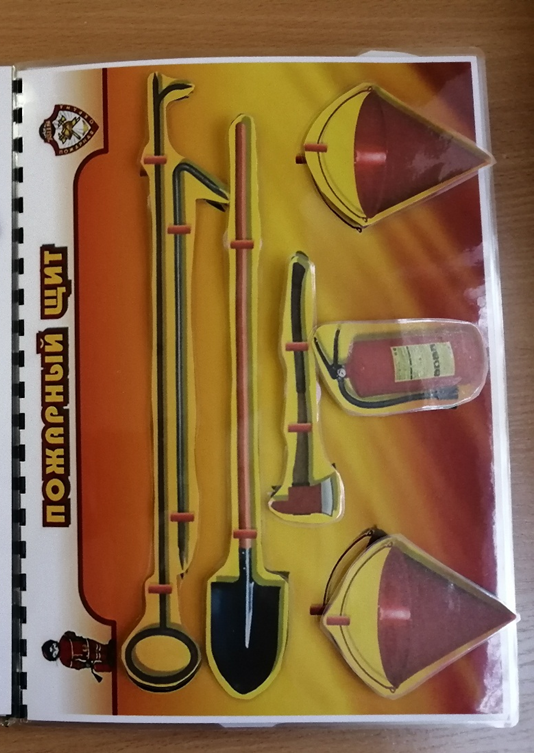 Фото 5                                                                       Фото 6 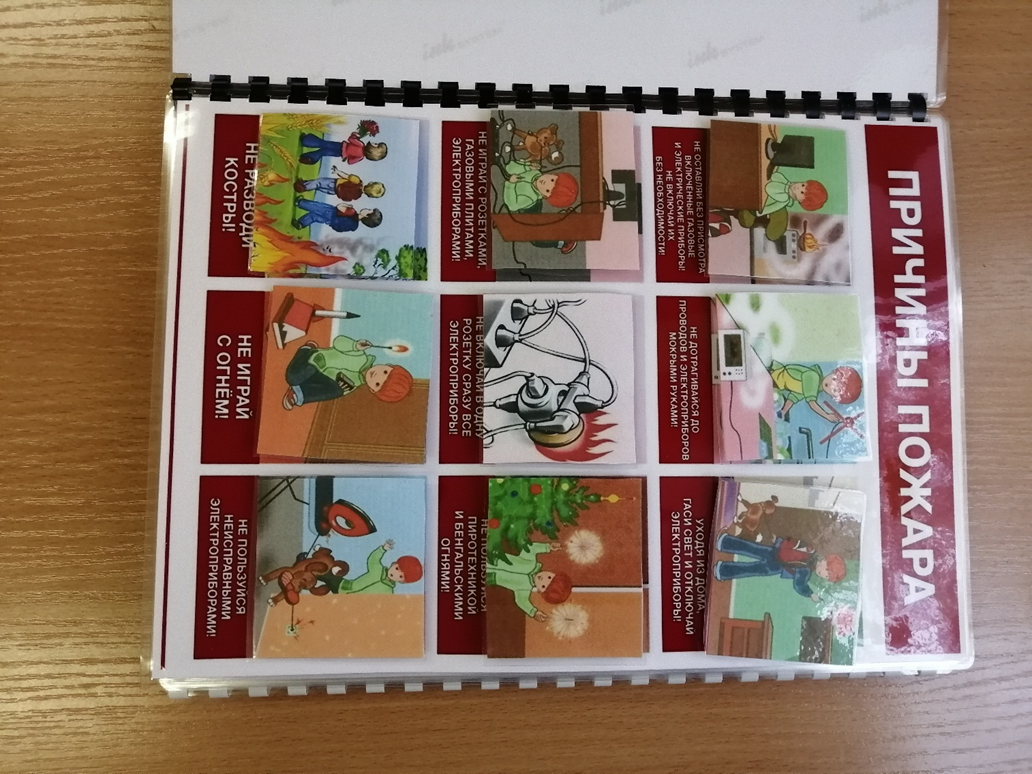 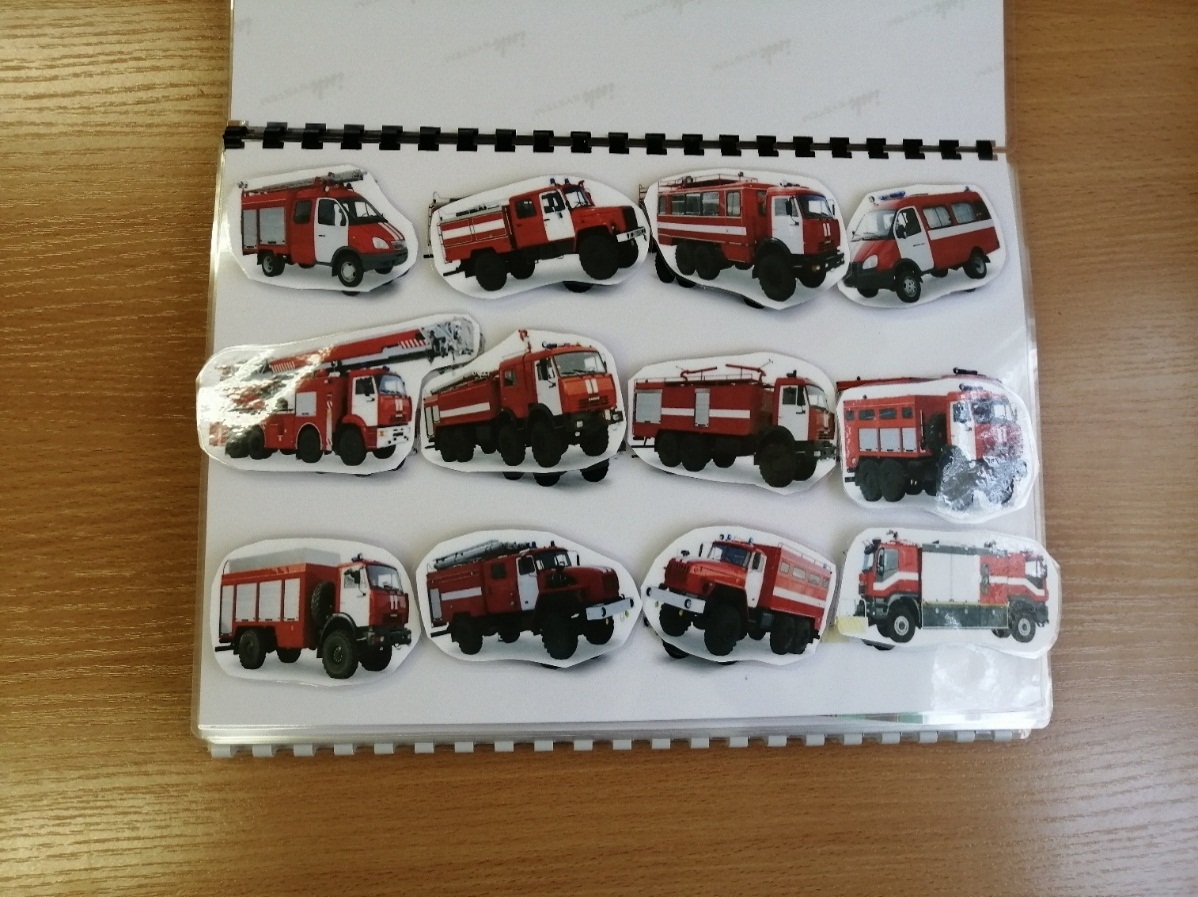      Фото 7                                                                             Фото 8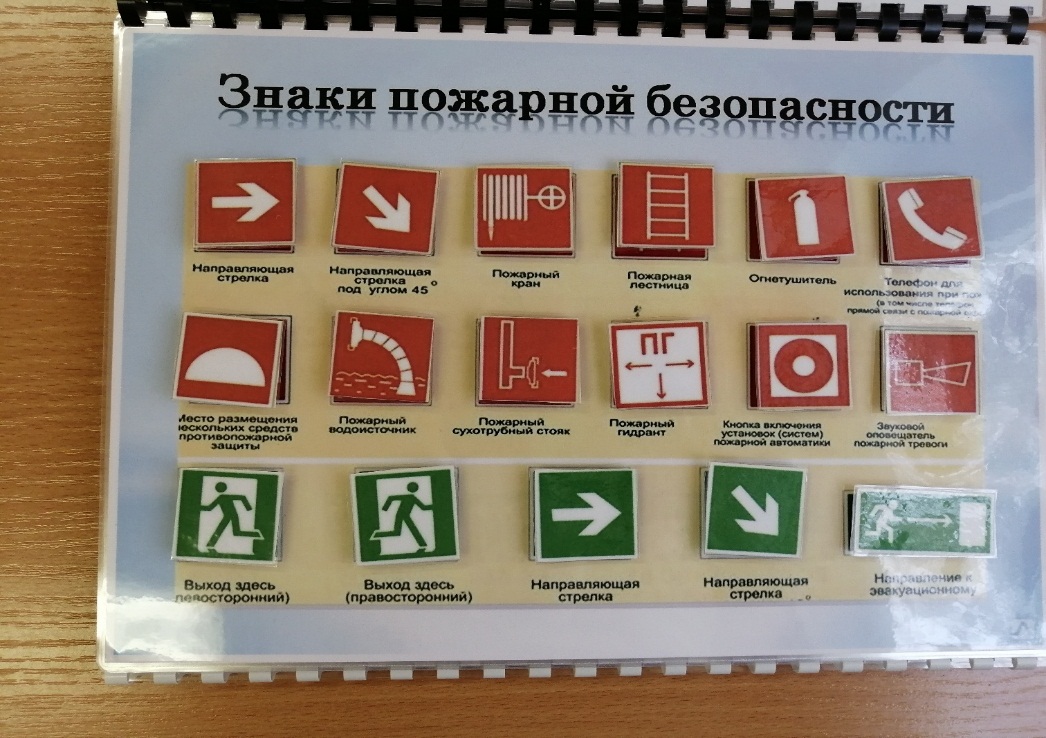 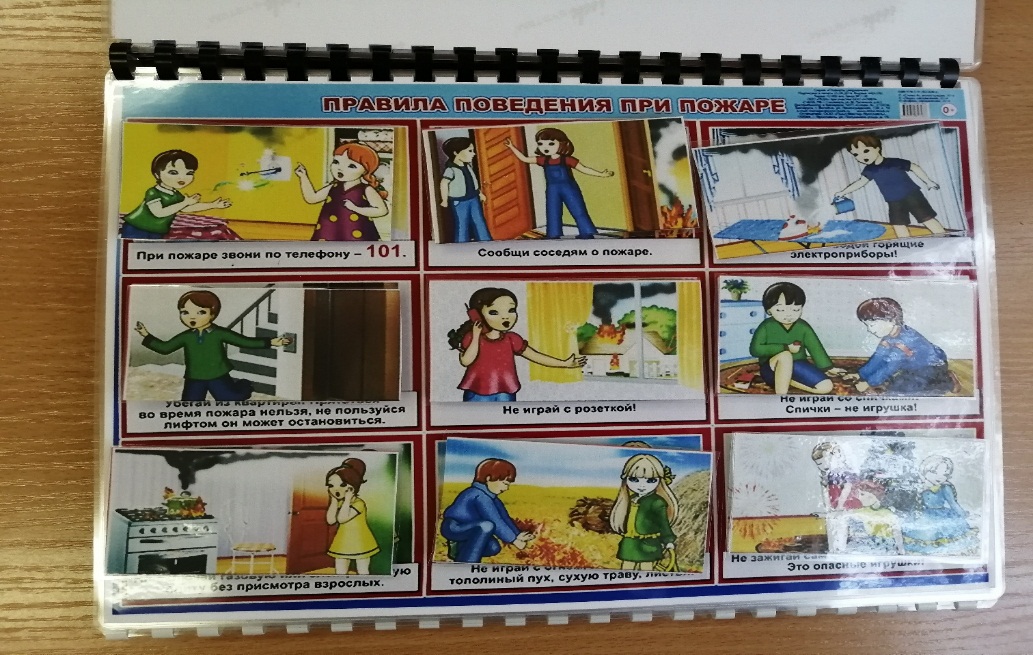  Фото 9                                                                   Фото 10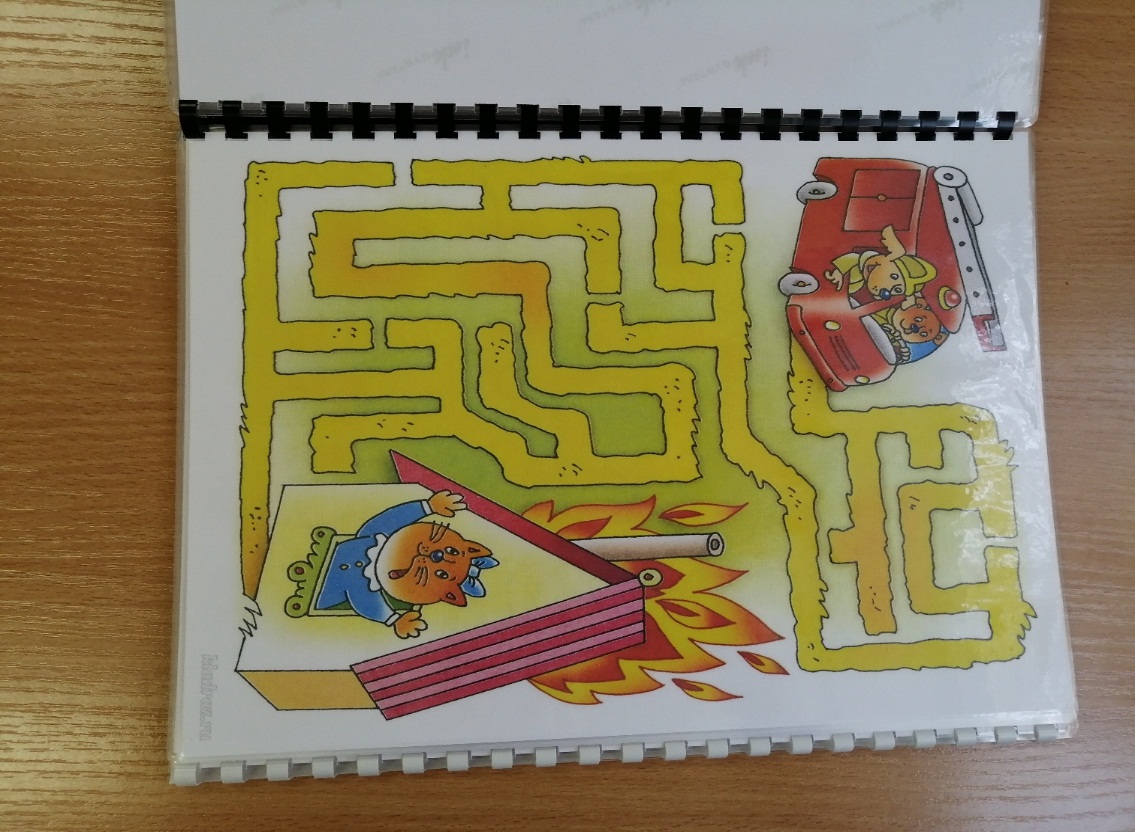 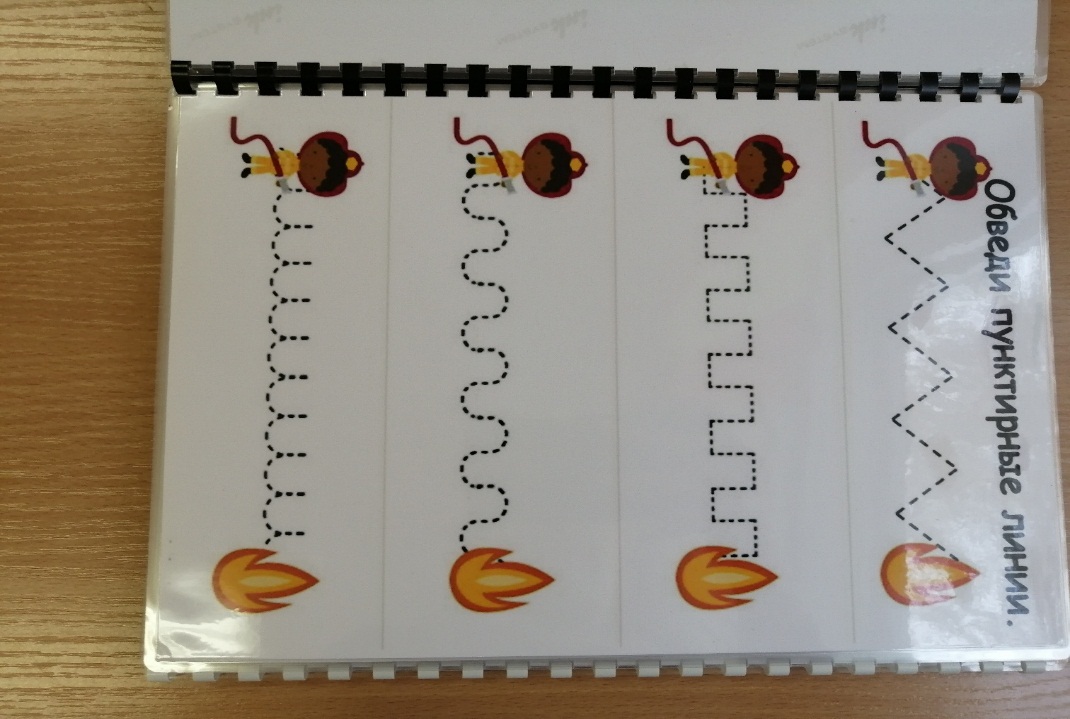    Фото 11                                                                   Фото 12 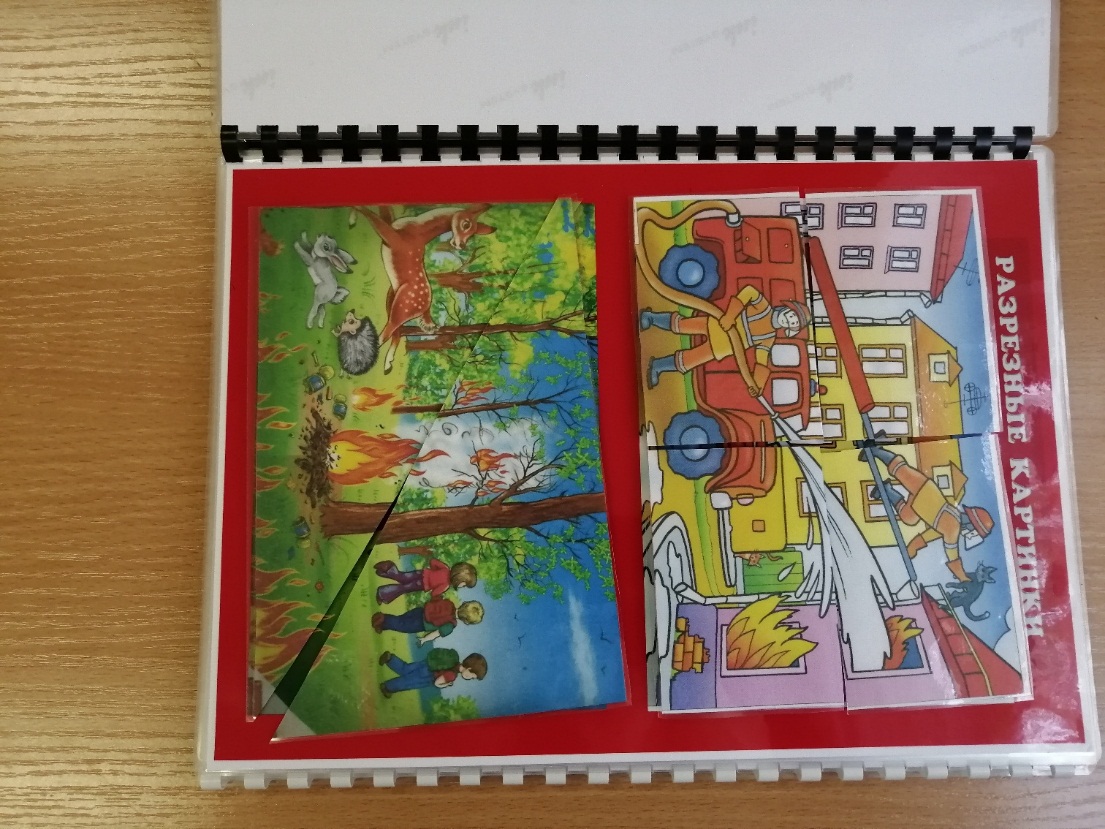 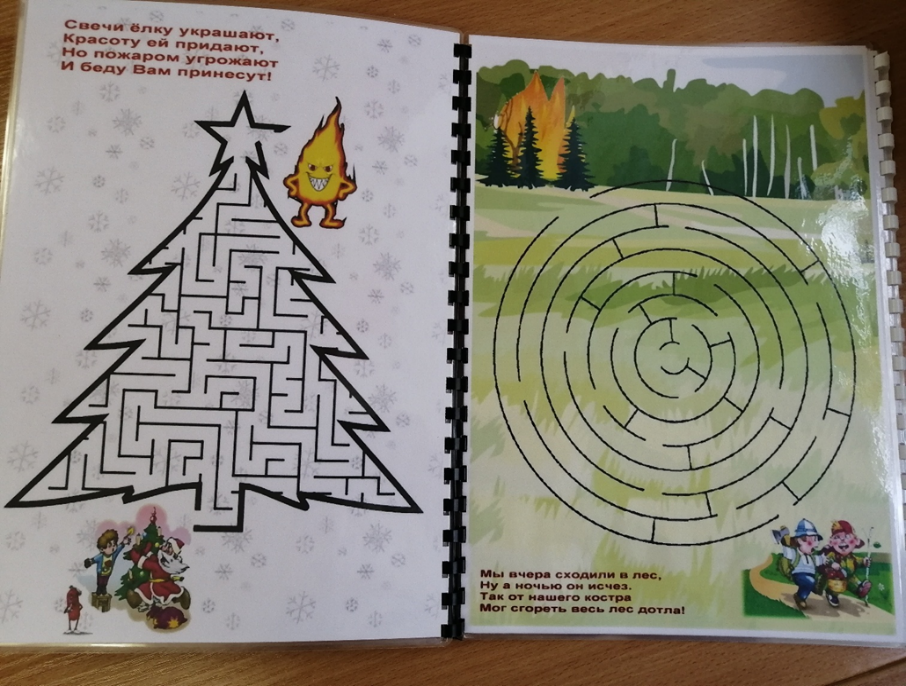              Фото 13                                                               Фото 14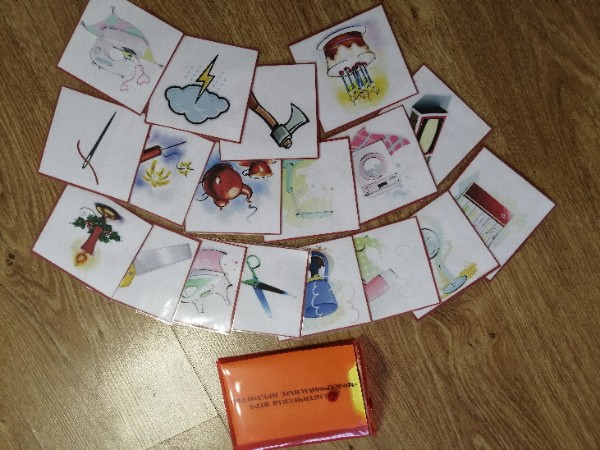 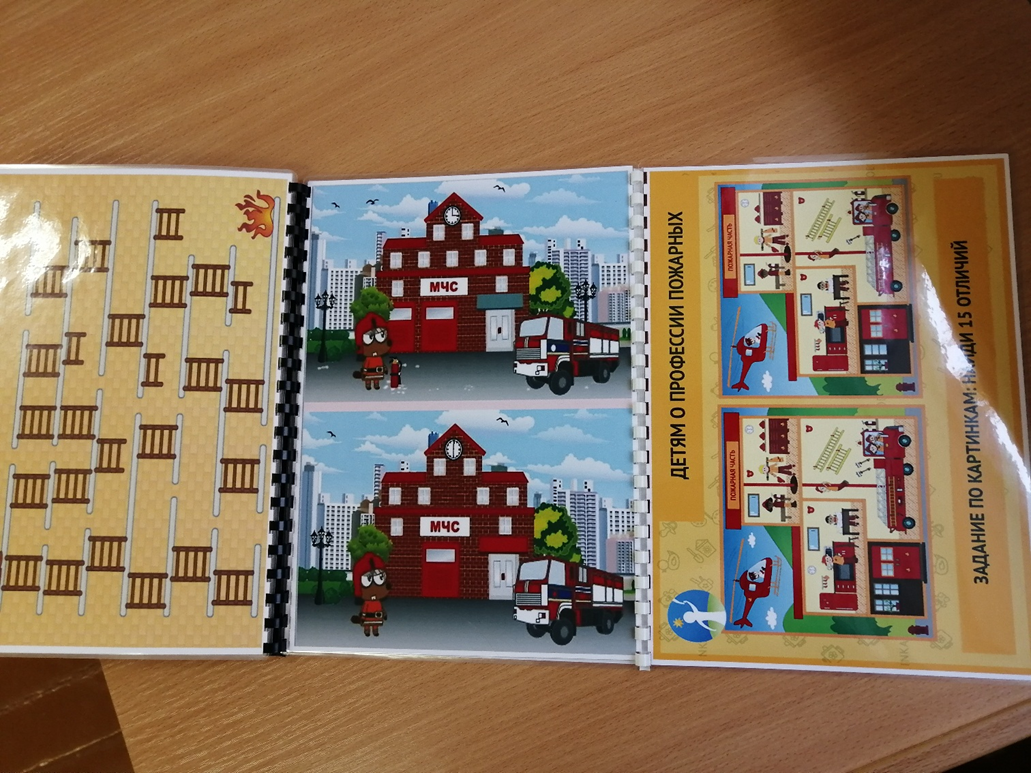 	Фото 15                                                             Фото 16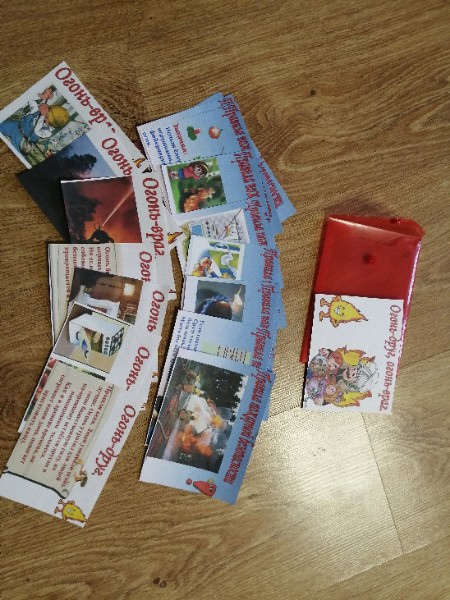 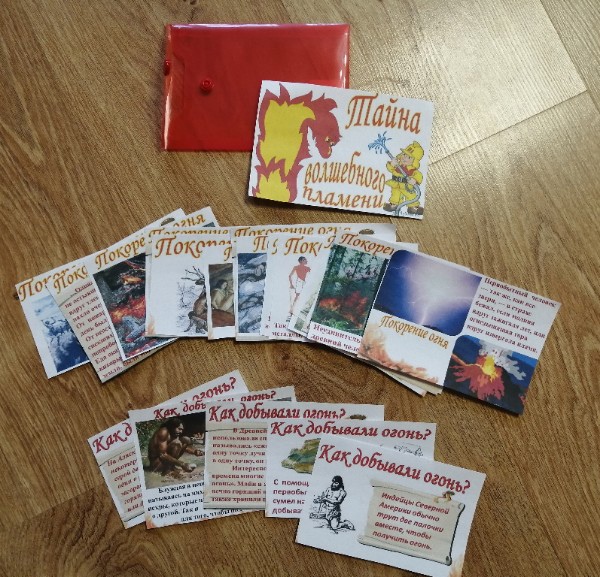 